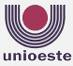 RELATÓRIOINICIAÇÃO CIENTÍFICA VOLUNTÁRIADATA E ASSINATURAS:  ____/____/____	____________________________		______________________________   Assinatura do Acadêmico	       	                        Assinatura do Orientador1MODALIDADE:  ICV RELATÓRIO: (Assinalar)PARCIAL (    )                                               FINAL (    )3 NOME DO ACADÊMICO:4 NOME DO ORIENTADOR:5 TÍTULO DO PROJETO:6 ATIVIDADES DESENVOLVIDAS: deverá conter no mínimo a metodologia e objetivos alcançados até o momento, de acordo com a proposta de trabalho  inicialmente apresentada.7 ADEQUAÇÕES/ALTERAÇÕES OCORRIDAS: citar adequações realizadas e/ou alterações ocorridas na proposta de trabalho apresentada inicialmente com as respectivas justificativas.8 DIFICULDADES ENCONTRADAS/CRÍTICAS OU SUGESTÕES: descrever.9 PARECERES DO ORIENTADOR: descrever- QUANTO AO DESEMPENHO DO ACADÊMICO NO PROJETO- QUANTO AO RELATÓRIO DO ACADÊMICO10 PARTICIPAÇÃO DO ACADÊMICO EM DIVULGAÇÕES CIENTÍFICAS: relacionar as participações em congressos, seminários, encontros, etc. e/ou publicações em periódicos, no período de vigência (anexar cópia dos comprovantes).